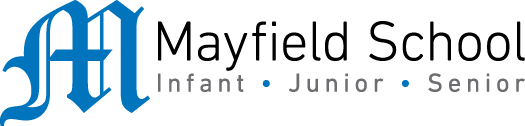 Dear Parent/Carer,Although the school is currently closed due to Coronavirus, we are continuing to provide educational tasks for your children to complete. In primary, we suggest that children complete;30 minutes a day reading to/with an adult (this could be a bedtime story)30 minutes of Maths a day30 minutes of English a day30 minutes of PE/ physical activityA weekly ‘wider curriculum’ taskHome learning tasks can be supplemented with work from a number of websites (see list below for ideas)Teachers will set a weekly programme for your child to work through at home. This will be available for you to access on the school website every Monday.  Whilst it is important for your child to keep up with their learning at home, we appreciate that this can be a stressful time for children and adults. Looking after mental health is vital. Therefore, we suggest that the day is broken up into manageable learning chunks, interspersed with physical exercise, fun activities and time together as a family. Activities such as the 30-day Lego challenge and using the real PE activities could be a good place to start. As well as educational learning, the children could also begin to learn different life skills – how to boil an egg, sew on a button, learn to send an email, bake a cake using a recipe book etc. We hope you are all keeping well and staying positive.Kind regards,Miss Percival, Mrs Jonkers, Mrs Moore and the Year R team.jonkers-kerry@mayfield.portsmouth.sch.ukpercival-jessica@mayfield.portsmouth.sch.ukmoore-laura@mayfield.portsmouth.sch.uk Ideas for home learning - Week 1 – 20/04/2020Our topic this half-term is Adventures: Real or Imaginary. Each week will give you a range of activities that you can complete with your child to continue to consolidate their learning. Most importantly – please remember to read everyday!Ideas for home learning - Week 1 – 20/04/2020Our topic this half-term is Adventures: Real or Imaginary. Each week will give you a range of activities that you can complete with your child to continue to consolidate their learning. Most importantly – please remember to read everyday!Ideas for home learning - Week 1 – 20/04/2020Our topic this half-term is Adventures: Real or Imaginary. Each week will give you a range of activities that you can complete with your child to continue to consolidate their learning. Most importantly – please remember to read everyday!Ideas for home learning - Week 1 – 20/04/2020Our topic this half-term is Adventures: Real or Imaginary. Each week will give you a range of activities that you can complete with your child to continue to consolidate their learning. Most importantly – please remember to read everyday!Ideas for home learning - Week 1 – 20/04/2020Our topic this half-term is Adventures: Real or Imaginary. Each week will give you a range of activities that you can complete with your child to continue to consolidate their learning. Most importantly – please remember to read everyday!Ideas for home learning - Week 1 – 20/04/2020Our topic this half-term is Adventures: Real or Imaginary. Each week will give you a range of activities that you can complete with your child to continue to consolidate their learning. Most importantly – please remember to read everyday!Ideas for home learning - Week 1 – 20/04/2020Our topic this half-term is Adventures: Real or Imaginary. Each week will give you a range of activities that you can complete with your child to continue to consolidate their learning. Most importantly – please remember to read everyday!Ideas for home learning - Week 1 – 20/04/2020Our topic this half-term is Adventures: Real or Imaginary. Each week will give you a range of activities that you can complete with your child to continue to consolidate their learning. Most importantly – please remember to read everyday!EnglishRecap phase 2 sounds:  and ch,sh,th,ng (Using sound mat from pack)Today’s focus: ai (see clip for pronunciation https://youtu.be/LnXaN-CvR9s )What ‘ai’ words can you think of? Challenge: write 3 ‘ai’ words.Recap phase 2 sounds and ch,sh,th,ng,ai.Today’s focus: ee (see clip for pronunciation https://youtu.be/qfM7Hz7US0U )What ‘ee’ words can you think of? Challenge: write 3 ‘ee’ words.Recap phase 2 sounds and ch,sh,th,ng,ai.Today’s focus: ee (see clip for pronunciation https://youtu.be/qfM7Hz7US0U )What ‘ee’ words can you think of? Challenge: write 3 ‘ee’ words.Recap phase 2 sounds and ch,sh,th,ng,ai,ee.Today’s focus: igh (see clip for pronunciation https://youtu.be/OYCR2RZ4ZYY )What ‘igh’ words can you think of? Challenge: write 3 ‘igh’ words.Recap phase 2 sounds and ch,sh,th,ng,ai,ee.Today’s focus: igh (see clip for pronunciation https://youtu.be/OYCR2RZ4ZYY )What ‘igh’ words can you think of? Challenge: write 3 ‘igh’ words.Go to https://www.phonicsplay.co.uk/freeIndex.htm and play phase 2 tricky word trucks. How quickly can you read them?Look at the following tricky words: he, she, we. Can you read and say them? (remember you can’t sound them out) Challenge: Can you use each tricky word in a sentence?Go to https://www.phonicsplay.co.uk/freeIndex.htm and play phase 2 tricky word trucks. How quickly can you read them?Look at the following tricky words: he, she, we. Can you read and say them? (remember you can’t sound them out) Challenge: Can you use each tricky word in a sentence?Letter to teachers: Children to write about what they have enjoyed most this week. Parents/Carers to photograph and email to their class teacher- we will choose a handful of children each week to spotlight in next week’s planning.MathsFind the treasure - Hide some money around the house. The challenge is to find an amount of money. For example, “find 10p”. Can your child find an amount of coins that add up to 10p? Only use 1p coins.Challenge: use 2p and 1p coins to make an amount.Let’s add.Make number cards on paper and cut up or  use a dice. Children turn over two cards/roll the dice twice to work out the total. Use counting objects (i.e. pasta, lego pieces) to count accurately.Challenge: Can they write it as a sum, for example 7 + 2 = 9?Let’s add.Make number cards on paper and cut up or  use a dice. Children turn over two cards/roll the dice twice to work out the total. Use counting objects (i.e. pasta, lego pieces) to count accurately.Challenge: Can they write it as a sum, for example 7 + 2 = 9?Towering totals.Using Duplo/Lego/bricks, make two towers in different colours. Which one has more and which one has less? How many do you have altogether? (Watch how they solve this – does your child work out that they can count them out or combine to make one tower and count the total.)Challenge: Write a sum to match the towers - e.g7 + 2 = 9Towering totals.Using Duplo/Lego/bricks, make two towers in different colours. Which one has more and which one has less? How many do you have altogether? (Watch how they solve this – does your child work out that they can count them out or combine to make one tower and count the total.)Challenge: Write a sum to match the towers - e.g7 + 2 = 9I count, you count.Begin counting and point to yourself, when you point to your child they continue the count. Challenge: Can they notice a rhythmic pattern, i.e. 1, 2...3, 4....5, 6 or 1,2,3....4,5,6....7,8,9I count, you count.Begin counting and point to yourself, when you point to your child they continue the count. Challenge: Can they notice a rhythmic pattern, i.e. 1, 2...3, 4....5, 6 or 1,2,3....4,5,6....7,8,9Pick your favourite activity from the week, can you challenge yourself this time, for example use numbers up to 20. Wider CurriculumTreasure maps.Make a treasure map and hide some items around the house. Give the treasure map to a family member to help them find the items. Make it a race between two family members – who can find the treasure first? How long will it take you to find it? Time them on a timer.Treasure maps.Make a treasure map and hide some items around the house. Give the treasure map to a family member to help them find the items. Make it a race between two family members – who can find the treasure first? How long will it take you to find it? Time them on a timer.What’s missing?Have a tray of objects, give players a minute to memorise the objects. Cover and write down what they can remember. Can they do it for you and add an extra object to make it more challenging? Remove an object – can they work out what is missing?What’s missing?Have a tray of objects, give players a minute to memorise the objects. Cover and write down what they can remember. Can they do it for you and add an extra object to make it more challenging? Remove an object – can they work out what is missing?Re-growing vegetables.See if you can re-grow food scraps! Use left over vegetables (see examples below).Track their progress each day to see if anything has changed.Carrot: place the top cut-off end of a carrot in a shallow bowl of water. The green leaves will shoot from the top. Keep inside and place in a sunny spot.Celery: cut off the bottom 8cm of the stalk and place in a small bowl of water. After 3 or 4 days it will start to grow from the centre of the celery. Keep inside and place in a sunny spot.Lettuce: cut off the bottom of the head of lettuce and place it in a small bowl of water. It will start to regrow in around 3 days. Keep inside and place in a sunny spot.Spring onion: Use the white part of the onion, with any roots still intact. Place in a glass with water and it will start to grow. Keep inside and place in a sunny spot.Re-growing vegetables.See if you can re-grow food scraps! Use left over vegetables (see examples below).Track their progress each day to see if anything has changed.Carrot: place the top cut-off end of a carrot in a shallow bowl of water. The green leaves will shoot from the top. Keep inside and place in a sunny spot.Celery: cut off the bottom 8cm of the stalk and place in a small bowl of water. After 3 or 4 days it will start to grow from the centre of the celery. Keep inside and place in a sunny spot.Lettuce: cut off the bottom of the head of lettuce and place it in a small bowl of water. It will start to regrow in around 3 days. Keep inside and place in a sunny spot.Spring onion: Use the white part of the onion, with any roots still intact. Place in a glass with water and it will start to grow. Keep inside and place in a sunny spot.Forts.Build a fort using things around the house (cushions, duvets etc.). Role play an adventure in the fort (for example, a castle that needs a ticket to enter or a cave for a bear to live in).Forts.Build a fort using things around the house (cushions, duvets etc.). Role play an adventure in the fort (for example, a castle that needs a ticket to enter or a cave for a bear to live in).https://whiterosemaths.com/homelearning/early-years/https://www.themathsfactor.com/https://nrich.maths.org/primaryhttps://www.literacyshed.com/home.html https://monsterphonics.com/?gclid= EAIaIQobChMI56aEu9yh6AIVFeDtCh2NMAcIEA AYASAAEgK1b_D_BwEhttps://www.oxfordowl.co.uk/welcome-back/for-home/reading-owl/kids-activitiesPlease feel free to share any other websites with us that your child has enjoyed using.https://whiterosemaths.com/homelearning/early-years/https://www.themathsfactor.com/https://nrich.maths.org/primaryhttps://www.literacyshed.com/home.html https://monsterphonics.com/?gclid= EAIaIQobChMI56aEu9yh6AIVFeDtCh2NMAcIEA AYASAAEgK1b_D_BwEhttps://www.oxfordowl.co.uk/welcome-back/for-home/reading-owl/kids-activitiesPlease feel free to share any other websites with us that your child has enjoyed using.https://whiterosemaths.com/homelearning/early-years/https://www.themathsfactor.com/https://nrich.maths.org/primaryhttps://www.literacyshed.com/home.html https://monsterphonics.com/?gclid= EAIaIQobChMI56aEu9yh6AIVFeDtCh2NMAcIEA AYASAAEgK1b_D_BwEhttps://www.oxfordowl.co.uk/welcome-back/for-home/reading-owl/kids-activitiesPlease feel free to share any other websites with us that your child has enjoyed using.https://whiterosemaths.com/homelearning/early-years/https://www.themathsfactor.com/https://nrich.maths.org/primaryhttps://www.literacyshed.com/home.html https://monsterphonics.com/?gclid= EAIaIQobChMI56aEu9yh6AIVFeDtCh2NMAcIEA AYASAAEgK1b_D_BwEhttps://www.oxfordowl.co.uk/welcome-back/for-home/reading-owl/kids-activitiesPlease feel free to share any other websites with us that your child has enjoyed using.https://whiterosemaths.com/homelearning/early-years/https://www.themathsfactor.com/https://nrich.maths.org/primaryhttps://www.literacyshed.com/home.html https://monsterphonics.com/?gclid= EAIaIQobChMI56aEu9yh6AIVFeDtCh2NMAcIEA AYASAAEgK1b_D_BwEhttps://www.oxfordowl.co.uk/welcome-back/for-home/reading-owl/kids-activitiesPlease feel free to share any other websites with us that your child has enjoyed using.https://whiterosemaths.com/homelearning/early-years/https://www.themathsfactor.com/https://nrich.maths.org/primaryhttps://www.literacyshed.com/home.html https://monsterphonics.com/?gclid= EAIaIQobChMI56aEu9yh6AIVFeDtCh2NMAcIEA AYASAAEgK1b_D_BwEhttps://www.oxfordowl.co.uk/welcome-back/for-home/reading-owl/kids-activitiesPlease feel free to share any other websites with us that your child has enjoyed using.https://whiterosemaths.com/homelearning/early-years/https://www.themathsfactor.com/https://nrich.maths.org/primaryhttps://www.literacyshed.com/home.html https://monsterphonics.com/?gclid= EAIaIQobChMI56aEu9yh6AIVFeDtCh2NMAcIEA AYASAAEgK1b_D_BwEhttps://www.oxfordowl.co.uk/welcome-back/for-home/reading-owl/kids-activitiesPlease feel free to share any other websites with us that your child has enjoyed using.https://whiterosemaths.com/homelearning/early-years/https://www.themathsfactor.com/https://nrich.maths.org/primaryhttps://www.literacyshed.com/home.html https://monsterphonics.com/?gclid= EAIaIQobChMI56aEu9yh6AIVFeDtCh2NMAcIEA AYASAAEgK1b_D_BwEhttps://www.oxfordowl.co.uk/welcome-back/for-home/reading-owl/kids-activitiesPlease feel free to share any other websites with us that your child has enjoyed using.https://whiterosemaths.com/homelearning/early-years/https://www.themathsfactor.com/https://nrich.maths.org/primaryhttps://www.literacyshed.com/home.html https://monsterphonics.com/?gclid= EAIaIQobChMI56aEu9yh6AIVFeDtCh2NMAcIEA AYASAAEgK1b_D_BwEhttps://www.oxfordowl.co.uk/welcome-back/for-home/reading-owl/kids-activitiesPlease feel free to share any other websites with us that your child has enjoyed using.